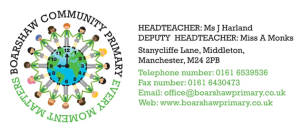 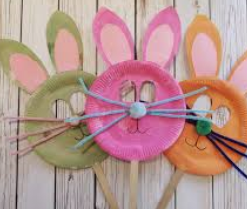 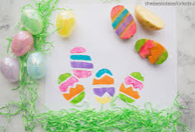 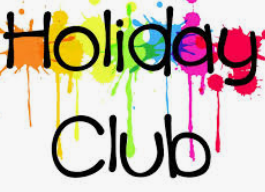 Boarshaw Primary are running another holiday club!The holiday club will be for 4 days in the Easter holidays, week commencing Monday 6th April to Thursday 9th April.The club will be run by school staff and there will be arts and craft, outdoor activities and other fun activities on offer. Please note on Monday 6th, Tuesday 7th, Wednesday 8th April we will also have a Sports Coach so will be offering a varied range of sporting activities on these days.The time of the club will be from 8.00am – 3.15pm. There will be a cost of £6 a day.We will provide breakfast and drinks throughout the day. Parents will be expected to provide a packed lunch for their child, they may also bring snacks for during the day if you wish. If you want your child to attend the holiday club, please fill in the form below and return no later than Friday 13th March.  Payment must be made at the office at the point of booking your place.-------------------------------------------------------------------------------------------------------------------------Easter holiday clubName of child                                                                    Year group I would like my child to have a place on the Easter holiday club.Name of parent/carer …………………………………………………………..Signature ………………………………………………………………………………